Idee schetsenIn dit document zult u een inventarisatie vinden over schetsen met als thema BMW en een verpakking van dit model auto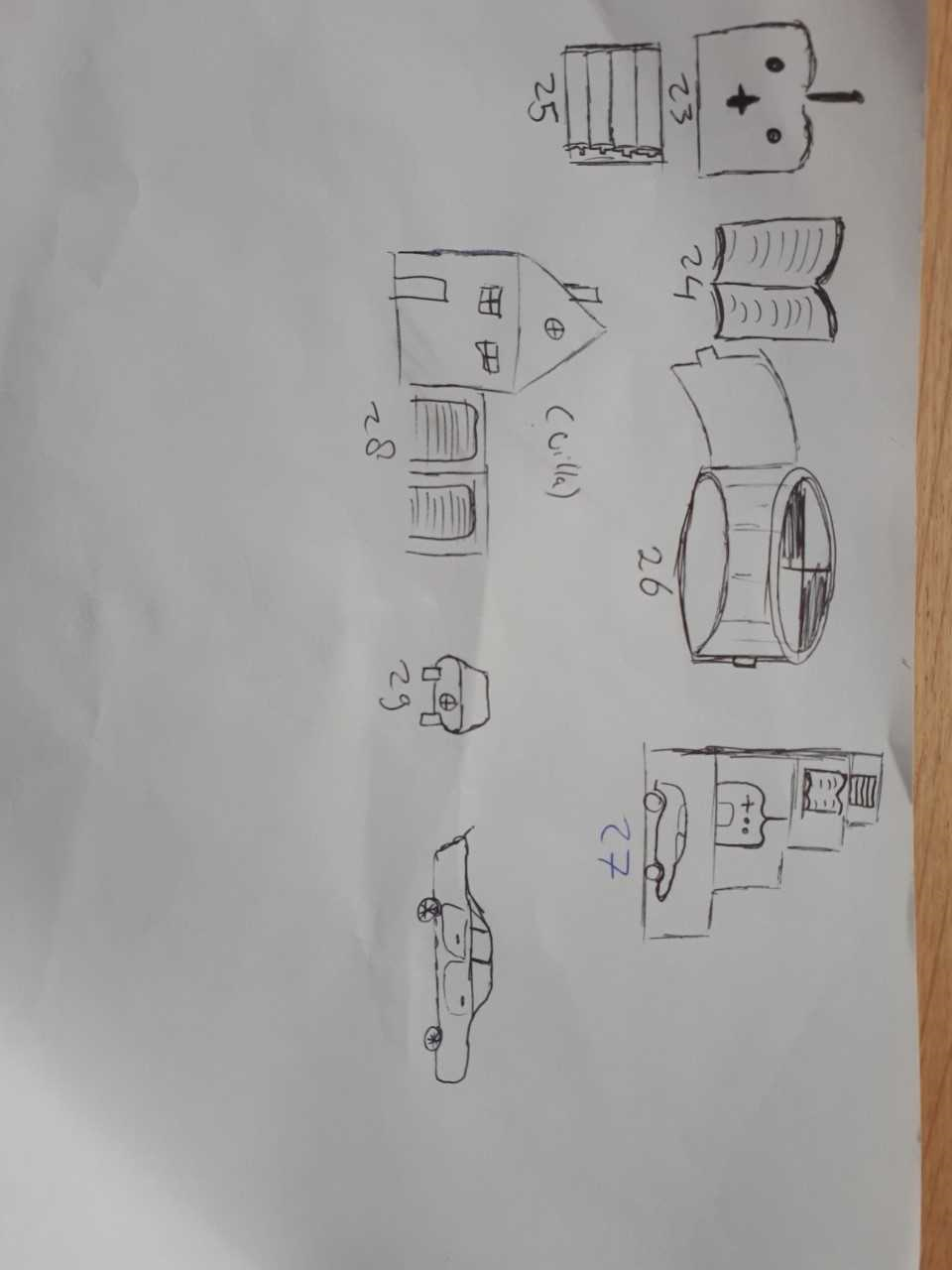 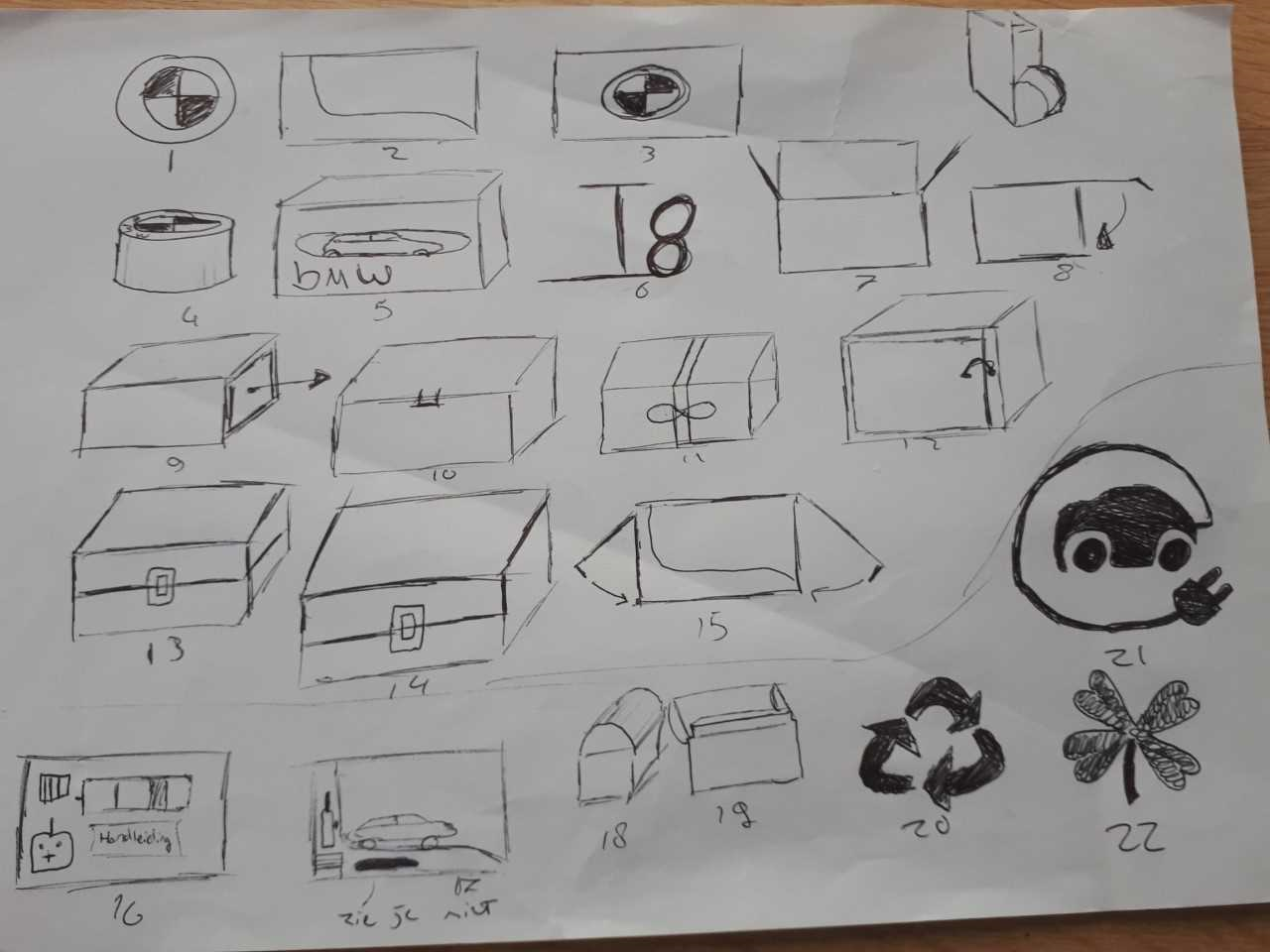 